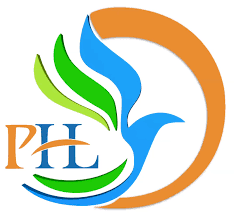 PAWAN HANS LTD.(A Govt. of India Enterprise)Requirement of Paramedic at Chandigarh BasePawan Hans Limited (A Govt. of India Enterprise) requires one Paramedic at its Chandigarh Base on retainership basis. Qualification:  Candidate should be MBBS/ Paramedic/ EMT/ B.Sc. or Diploma in Nursing. Preference will be given to local candidates.Interested candidates may submit their applications as per the attached application format. Duly filled application along with relevant documents may be submitted at following address within 7 working days from the date of publishing of advertisement.Base Manager, Pawan Hans Ltd., Chandigarh International Airport, Mohali - 160004Last Date for Receipt of Application: 30th November 2021APPLICATION FOR THE POST OF PARAMEDIC (Chandigarh)Name of Candidate : Fathers Name :Communication Address : Permanent Address : Contact No./ Email : Date of Birth : Qualification : Experience: Other details, if any Expected Monthly Retainership Fee : (Signature of Candidate)Date : Place: 